¿¿¿NOS PONEMOS EN LOS ZAPATOS DEL OTRO??? 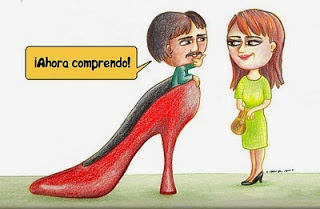 Hoy en día, más que nunca, se tiende hacia el individualismo, es una realidad que nos debe hacer reflexionar y tomar en consideración el colaborar en un cambio de tendencia hacia la EMPATÍA, cualidad que se convierte en una huella y marca concreta que nos  ennoblece y nos identifica mejor como seres humanos. Es imprescindible impulsar una actitud más humana y de comprensión....propiedades esenciales y necesarias para la sociedad pero también para nuestro entorno de trabajo.La empatía es la capacidad de ponerse en el lugar del otro. Sentir e incluso pensar lo que está viviendo la otra persona en esa situación. Es una cualidad que suele costar desarrollar, por emociones o sentimientos encontrados, dudas o impresiones mal concretadas e incluso prejuicios infundados,  pero claro está que "todos" tenemos esa capacidad y es posible desarrollarla!!! Para ello es necesario salir de nosotros mismos e intentar entrar en el universo del otro, y se puede decir que cuando lo hacemos favorecemos nuestro crecimiento y satisfacción personal enormemente!!¿¿¿Qué sensación produce el ser escuchado cuando hablamos, cuando aportamos ideas, opiniones, preocupaciones, tristezas...??? y ¿¿Qué reacción nos produce no sentir no serlo o que la respuesta obtenida sea "desagradable o carente de entendimiento" hacia nosotros???, en este caso hay personas que dicen: "No hagas caso, no se lo tengas en cuenta, es su forma de ser".... pues vaya, y la mía es la mía!!!, esto viene a decir, que la empatía no se fundamenta en ver las cosas desde el punto de vista de la otra persona y compartir sí o sí tal punto de vista, sino percibir y comprender el porqué de su comportamiento, aunque tú no reaccionaras igual, es uno de los principios básicos de la comunicación efectiva y resultante. Para pulir nuestra habilidad de empatía, es necesario que nos interesemos por la persona o personas que tenemos delante: conocer y entender sus inquietudes, intereses, objetivos... no basta con decir "claro que sí, me pongo en tu lugar".....hay que ponerse de verdad!!!...porque no por ello perdemos nuestra identidad.¿Y qué importancia tiene la EMPATÍA en el trabajo?, ¿Por se debe dar importancia a esta cualidad?Una organización está formada por personas,  por lo que en el equipo de trabajo la cooperación y el apoyo es básico para facilitar el quehacer y la meta a alcanzar. Si entendemos las necesidades, los sentimientos del equipo y los propósitos marcados por la empresa, será más fácil adaptarnos y conseguir los objetivos.Está habilidad promueve un clima de trabajo agradable y un mayor rendimiento. La empatía, las dotes comunicativas, el control emocional y la muestra de colaboración son aspectos que enganchan y seducen, y eso es positivo de cara a los intereses de las organizaciones. Escuchar sin interrumpir, respetar, sonreír, motivar, mirar a nuestro interlocutor, reconocer sus esfuerzos, mostrar interés y entendimiento... sin juzgar y sin quitar importancia a su problema comparándolo con el de otra gente que tiene una situación peor!!!No obstante, está claro que no podemos conectar al 100 % con todo el mundo, lo importante es, cómo se ha mencionado, no juzgar, tratar de comprender y en la medida de lo posible cooperar.!!!  Y para no variar, comparto un vídeo con vosotr@s. El escenario es una clínica estadounidense, que nos permite conocer el sentir de las personas que coinciden en a diario en un mismo espacio... un buen ejemplo perfectamente exportable a cualquier otro ambiente.Como bien dice al final, aunque parezcamos distintos, nuestros corazones tienen sueños parecidos. Esa persona que está frente a ti, como compañero, paciente, familiar, profesional, etc... ¿has pensado lo qué está viviendo hoy?